Declaration of the candidate and the potential advisor/s concerning the place of the performance of the Ph.D. research / data gathering / usage of external database/s.Candidate name:      Advisor (1) name:      Advisor (2) name:      We declare that:() The Ph.D. research, including gathering its data, will be carried out fully and only within the Hebrew University.If you have marked (1), please go directly to (12). () The Ph.D. research, including gathering its data, will be carried out in Hadassah Medical Center / Agricultural Research Organization (ARO) / Geological Survey of Israel (GSI). If you have marked (2), please go directly to (10)/() The origin and initiative of the Ph.D. research is in the Hebrew University and the research, though based upon external database, will be carried out at the Hebrew University.() The owner of the external database approves its usage for the specific Ph.D. research, enclosed its approval.() The research will be carried out, fully or partially, within a partner institute, which is not the Hebrew University and/or under co-supervision of a researcher, who does not belong to the Hebrew University staff.Name of the partner institute:      The partner institute's approval is attached.Name of the potential co-advisor:      A request to appoint the external researcher as an ad-hoc co-advisor is to be submitted as part of the application.() If the partner institute is an for-profit institution, any financial support by this institute will be transferred to the Ph.D. student as a scholarship or salary through the Hebrew University and not as a salary paid directly by the partner institute.() Even in case article (5) is applicable, the main framework of the research and the supervision is by and through the Hebrew University.() The partner institute will not restrict publication of the results of the Ph.D. research in the scientific literature.()Enclosed is a letter by the candidate and the advisor/s explaining in details, according to sections 3-8 above, the nature of the research, its performance, data gathering, the acquisition of the database/s required for the research, the place where the research will be carried out and division of research periods between the partner institutes.() The affiliation of the Ph.D. student to the Hebrew University will be mentioned in any publication resulting from the Ph.D. research.() IP rights that might derive from the Ph.D. research and their sharing have been arranged among the potential advisors / the partners: The Hebrew University, the partner institute, the Ph.D. student and the advisor/s.() We will report to the Authority for Research Students and request its permission in case any change occurs in relation to this declaration and its articles.Signatures:The candidate: 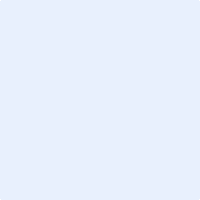 Advisor (1) Advisor (2) Date: 